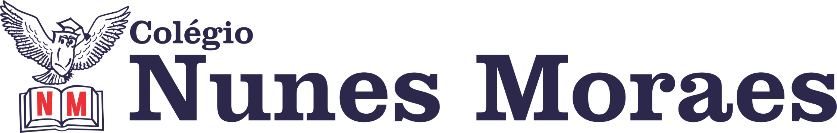 “Bom dia. Que a nossa terça-feira seja muito abençoada”.Feliz terça-feira!1ª aula: 7:20h às 8:15h – GEOGRAFIA – PROFESSOR: ALISON ALMEIDA1º Passo: Para acessar essa aula acesse ao link do Google Meet abaixo:https://meet.google.com/twb-ywqb-ixx2º Passo: Façam a correção da atividade de casa (SAS) Página: 17 Questão: 04. Acompanhe a correção da atividade pelo Google Meet.3º Passo: Abra os livros nas páginas: 21 a 22 para acompanhar aula.4º Passo: Quando o Professor solicitar faça a atividade indicada:A atividade será disponibilizada em slide no Google Meet. Copie e responda no caderno.
5º Passo: Acompanhe a correção pelo Google Meet.            Faça foto das atividades que você realizou e envie para coordenação Islene (9.9150-3684)2ª aula: 8:15h às 9:10h – HISTÓRIA – PROFESSORA: ANDREÂNGELA COSTA1º passo: Organize seu material para acompanhar a aula: livro SAS 1, página 20.2º passo: Assista à aula pelo Google Meet.Caso não consiga acessar, comunique-se com a Coordenação e assista a videoaula a seguir.Link: https://meet.google.com/xgx-pvdv-seyObs: o aluno que não conseguir acessar a videoconferência na plataforma Google Meet, deve fazer o seguinte:Acesse ao vídeo presente no link: https://youtu.be/hbNmJGscPkM3º passo: Aplicação e correção de exercícios: Livro SAS página 30 (questão 1) e (questão 2).Obs: os alunos que não conseguiram acessar a aula no Google Meet, conferir suas respostas para essas questões no gabarito da plataforma SAS.4º passo: Envie foto da atividade realizada para COORDENAÇÃO . Escreva a matéria, seu nome e seu número em cada página.5º passo: Resolva a atividade no contraturno escolar. Livro SUP. página 74 (questão 1 ) e (questão 2).Faça foto das atividades que você realizou e envie para coordenação Islene(9.9150-3684)Intervalo: 9:10h às 9:30h3ª aula: 9:30h às 10:25 h- PROJETO PORTUGUÊS – PROFESSORA: TATYELLENLINK DA AULA: https://meet.google.com/wja-yjhx-qte1º passo: Realize a leitura do texto 4 pág. 32 e 332º passo: Resolva os exercícios de interpretação pág. 34 (questões 1 a 3)3º passo: Atente-se à leitura e correção da atividade.Faça foto das atividades que você realizou e envie para coordenação Islene (9.9150-3684)4ª aula: 10:25h às 11:20h – MATEMÁTICA – PROFESSOR: DENILSON SOUSA1° passo: abra o livro na página 312° Passo: Enquanto realiza o 1° passo, acesse o link disponibilizado a seguir para ter acesso a sala de aula no Google Meet.  https://meet.google.com/zmq-tnmf-jcs Obs.: o aluno que não conseguir ter acesso a videoconferência na plataforma Google Meet, deve fazer seguinte: Assista ao vídeo presente no linkhttps://youtu.be/WxwPXiXGUBI Em seguida siga os próximos passos da aula 3° passo: Resolva as questões 1 a 5 das Página 31 e 32Faça foto das atividades que você realizou e envie para coordenação Islene (9.9150-3684)PARABÉNS POR SUA DEDICAÇÃO!